¿Qué es cmaptools?Es un programa de ordenador, multiplataforma, que facilita la creación y gestión de mapas de conceptos.Características principales de Cmaptools:Los mecanismos de elaboración del mapa conceptual (inserción y eliminación de conceptos y enlaces) son fáciles y cómodos.Interfaz comunicativa en cuanto a las funcionalidades disponibles.Los conceptos pueden hacerse acompañar de una imagen.Es muy importante utilizar cmaptools ya que es una herramienta gratuita diseñada para realizar mapas conceptuales con facilidad. Es una de las mejores herramientas gratuitas que existen en este campo y nos brinda muchas funcionalidades, así como un entorno de trabajo intuitivo, amigable y fácil de utilizar.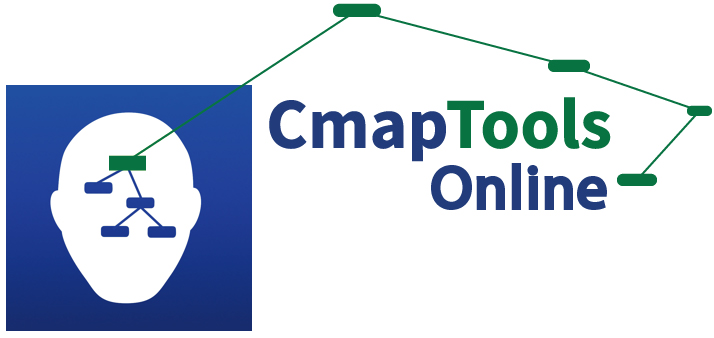 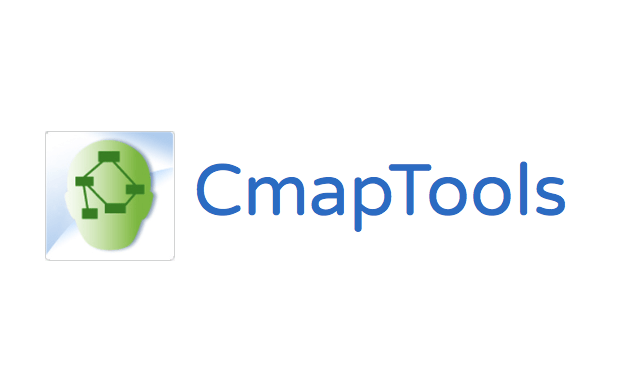 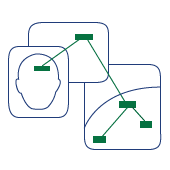 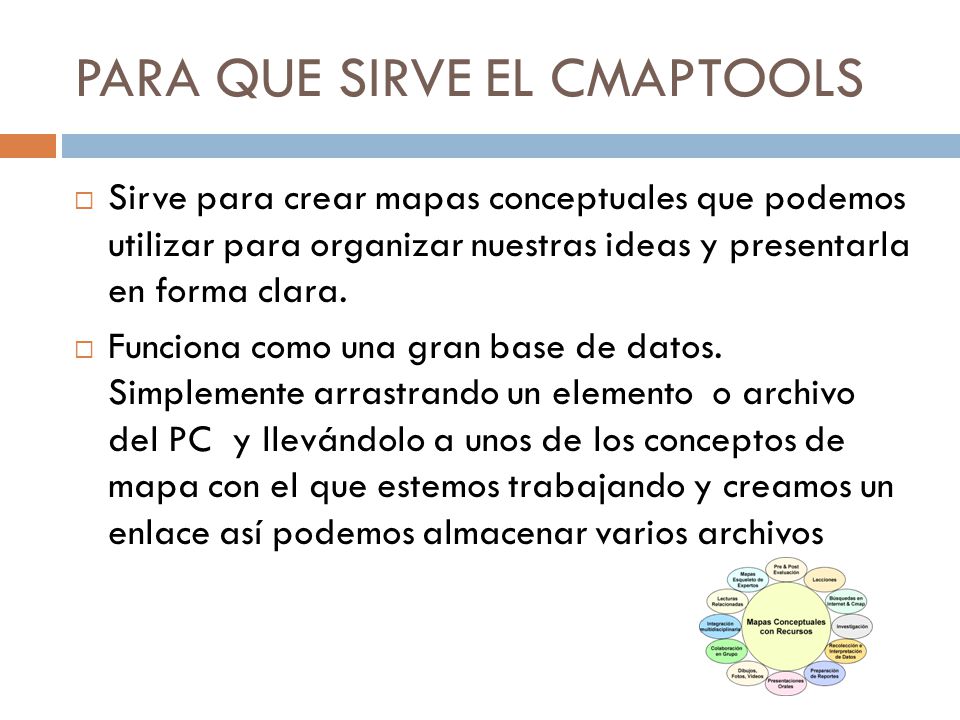 